         Change of Work Hours Request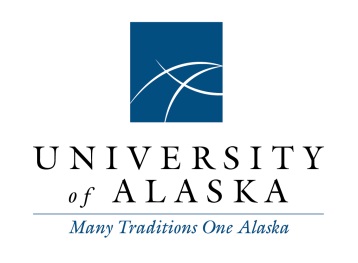     Summer 2017 Flexible Work HoursTO: 	__________________________Immediate SupervisorFROM: __________________________EmployeeDATE: __________________________I would like to request flexible work hours and change my work schedule for the specified period of time indicated below.If approved, my work schedule would be:Work Days: ___________________________________Work Hours: ___________________________________All schedules begin Sunday, May 28th and end on Saturday, August 19th, 2017I understand that if I am a non-exempt (hourly) employee the hours I work in excess of eight(8) hours each day will be paid at my “regular” pay rate, not at an “overtime” pay rate. However,any approved hours I may work in excess of forty (40) hours each work week will be paid at the overtime pay rate. The signatures below indicates our agreement to change my work schedule with the fullunderstanding that should business conditions change during this time I may be required torevert to my normal schedule with or without advance notice.____________________________________ 	_________________________________Employee/Date 				Supervisor/Date Approved 		              Not Approved__________________________________			Vice President/Date			cc: Personnel File